Adresa:	P.Čarnojevića 18, Novi Sad	Datum rođenja:03.05.1992.Telefon:069/55-26-959E-mail: stankovicjelena992@gmail.com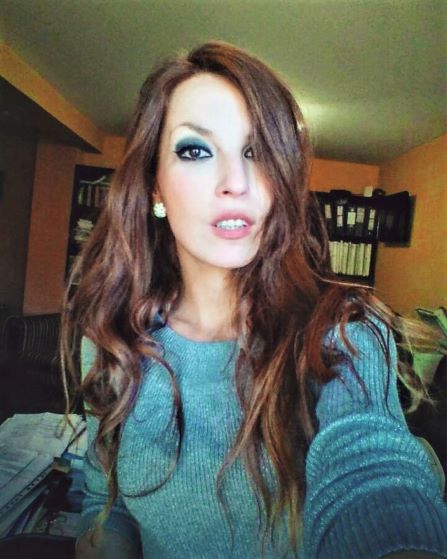 Obrazovanje:Advokatski ispit položen sa odlikom – 25.02.2019. godinePravosudni ispit položen sa odlikama – 20.12.2018. godine (odlike iz krivičnog prava, gradjanskog prava, radnog prava, medjunarodno privatno pravo)2018/2019Pravni fakultet u Novom SaduDoktorske akademske studijeSmer – opšti (krivičnopravna oblast)2016/2017Pravni fakultet u Novom SaduMaster akademske studijeSmer – opštiMaster rad iz krivično-pravne oblasti „Zahtev za zaštitu zakonitosti“Mentor prof. dr Tatjana BugarskiOcena 10Prosek 10,002011-2015Pravni fakultet u Novom Sadu, prosečna ocena 9,3Smer: opštiNagrade Univerziteta u Novom Sadu za uspeh u toku studiranja za 2011/12;2012/13;2013/14 godinuDobitnik Stipendija Univerziteta u Novom Sadu2007-2011    Srednja ekonomska škola „Svetozar Miletić“ Novi Sad     Smer - birotehničarRadno iskustvoAdvokatski pripravnik – upisana u Advokatsku komoru Vojvodine od 01.07.2016. godine.Tokom studija boravila na praksi u trajanju od dve nedelje u Višem sudu u Novom SaduOpis poslova:Obavljanje advokatsko pripravničkih poslova.Zastupanje stranaka pred sudovima i  javnim tužilaštvima u krivičnim postupcima, zastupanje stranaka u građanskim parnicama, sastavljanje tužbi, odgovara na tužbu, žalbi, krivičnih prijava i ostalih pisanih podnesaka, sastavljanje ugovora...Poslovne osobine:Rad na računaru:- znanje rada u sledećim programima MS Office (Word, Excel, Power Point) Internet- posedovanje veštine brzog slepog kucanja (korespondencije) kao i formatiranja tekstova u različitim formamaPoznavanje stranih jezika-Sluzi se engleskim jezikom (B1 nivo, trenutno na kursu za B2)Lične osobine:Uporna, vredna, odgovorna, komunikativnaZainteresovana za dalje usavršavanjeDobre organizacione sposobnosti,sposobna kako za timski tako i za individualni radSpremna za rad, stalno usavršavanjeOstalo:                                                                      